Repeating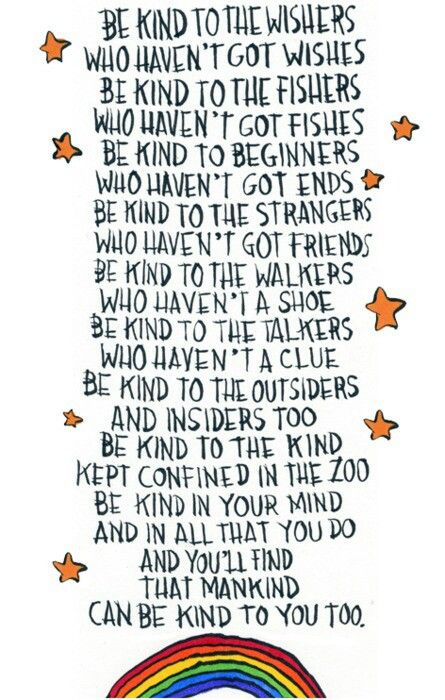 ACROSTIC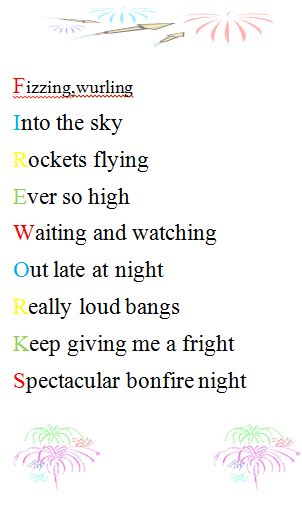 